Robotic finger instructionsTo make a finger, take 3 of the 2 cm x 3 cm pieces of cardboard.Place the 3 equal finger pieces together and use tape to connect all of them (See diagram below).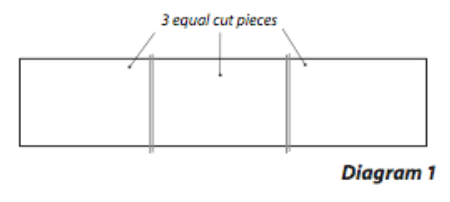 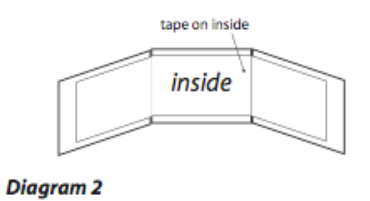 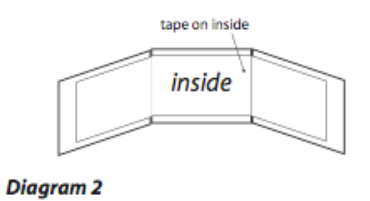 Remember that the side of the finger that has tape on it is the inside of the finger.Turn the finger over so that the “inside” is face down.Take a 2.5 cm piece of rubber band and attach it across the first joint (see next diagram).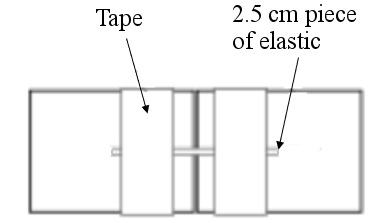 Repeat step 5 for the second joint.Tape the finger onto the palm with the “inside” facing up.Turn the hand over.Cut a rubber band 2.5 cm long.Put the rubber band across the last joint (touching the palm) (See diagram below).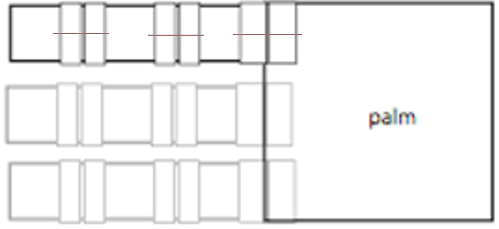 Cut a piece of cord 35 cm long.Tape one end of the cord over the end of the finger (see diagram below).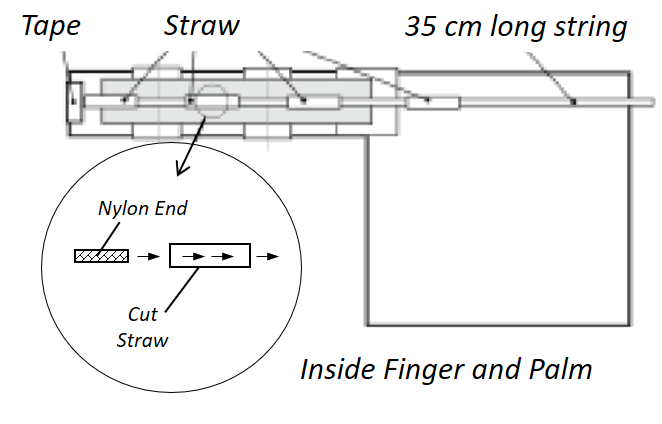 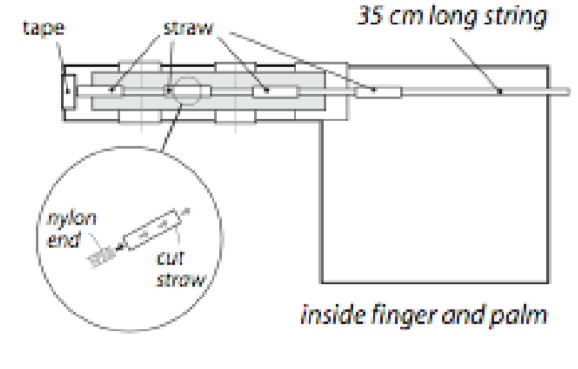 Cut 4 pieces of straw 2 cm each.Thread the pieces of straw onto the nylon cord.Tape a piece of straw in the middle of each finger section.Tape the last straw to the palm (see previous diagram).Repeat step 1-16 for as many fingers as you would like.